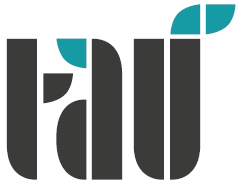 İŞ BİTİM RAPORUİŞ BİTİM RAPORUİŞ BİTİM RAPORU1İLGİLİ ŞAHIS&FİRMA ADI2PROJENİN ADI3PROJENİN TÜRÜ (Danışmanlık,Telif,Test,Analiz,Eğitim,Kurs)4PROJE YÜRÜTÜCÜSÜ5SÖZLEŞME TARİHİ6SÖZLEŞME BEDELİ7PROJE TESLİM TARİHİ…../…../…….Yukarıda belirtilen iş tamamlanmış ve tarafıma teslim edilmiştir.Firma/Şahıs Kaşesiİmza…../…../…….Yukarıda belirtilen iş tamamlanmış ve tarafıma teslim edilmiştir.Firma/Şahıs Kaşesiİmza…../…../…….Proje Yürütücüsü:Adı SoyadıUnvanıİmza